Today March 1, 2018 the Ohio Lions Foundation was again able and proud to present the new Victor Trek Reader/GPS device along with the TrekZ bone conducting head phones by OLF Trustee Dan Lester to Darryl McLendon at the Cleveland Sight Center. Darryl stated that he will “use this device 100% of the time and is an invaluable tool for me to navigate my surroundings.”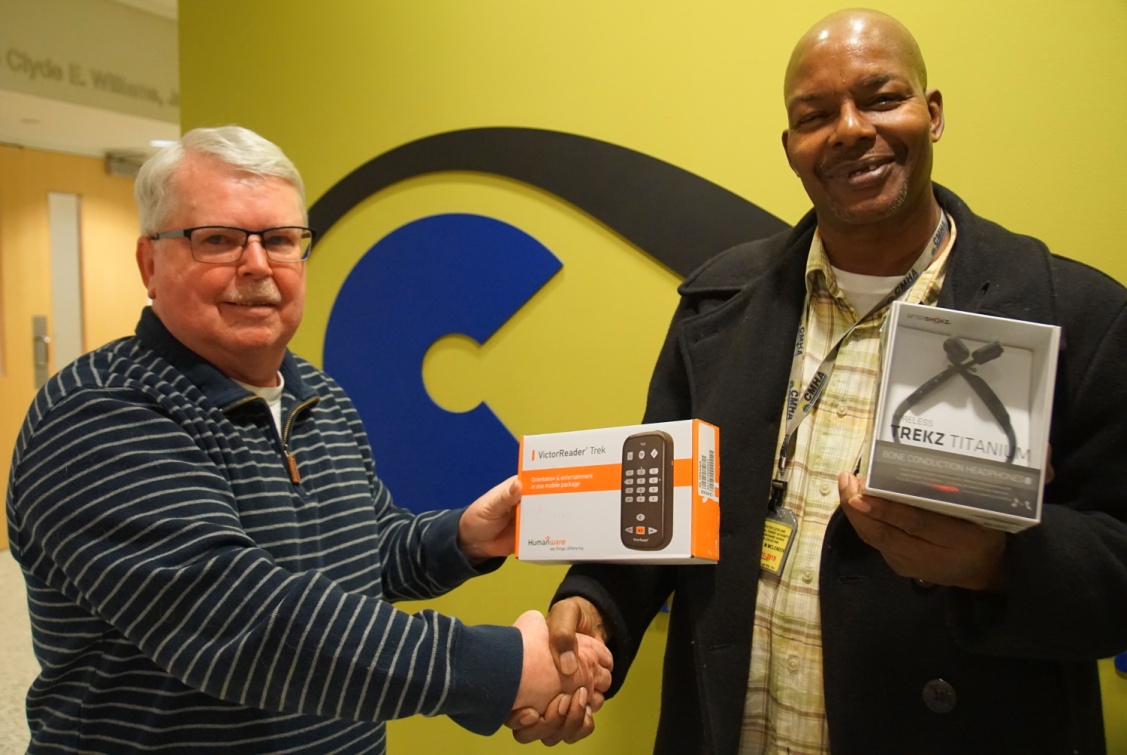 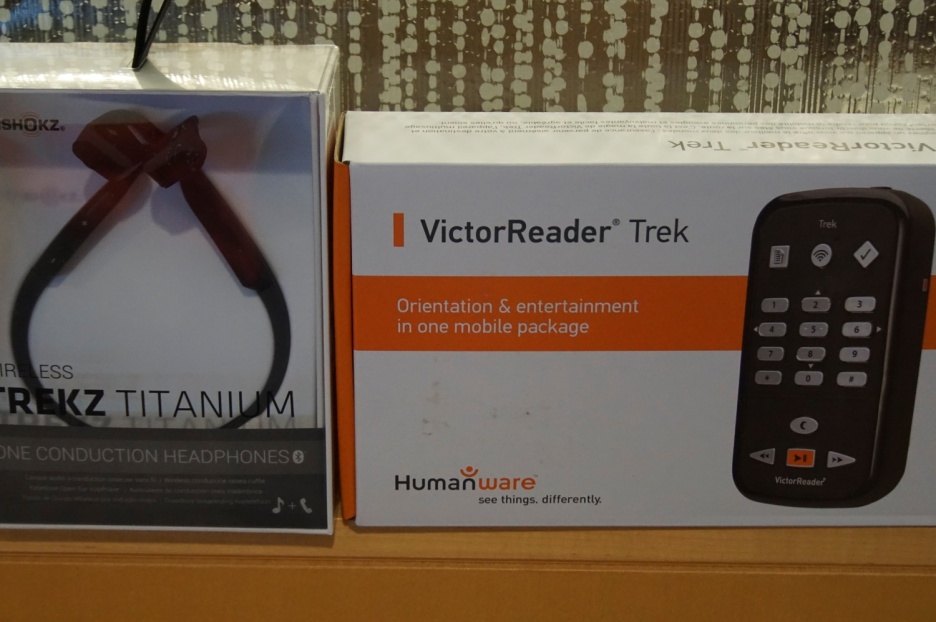 